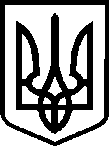 У К Р А Ї Н А ВЕРБСЬКА  СІЛЬСЬКА  РАДА
ЧЕЧЕЛЬНИЦЬКОГО РАЙОНУ    ВІННИЦЬКОЇ  ОБЛАСТІ Р І Ш Е Н Н Я № 25308.06.2018 року                                                                                       19  сесія 7 скликанняс. ВербкаПро хід виконання сільської програми «Благоустрій»Програму «Благоустрій» Вербської сільської ради на 2018 рік було затверджено рішенням 9 сесії 7 скликання  від 16.12.2016 року № 104.        Для досягнення поставленої мети у Програмі було визначено конкретні завдання.Зусилля сільської ради та депутатського корпусу  були направлені на виконання пріоритетних завдань  Програми щодо забезпечення першочергових проблем мешканців сіл Вербка та Василівка . За п’ять місяців 2018  року проводилася відповідна робота щодо виконання даної програми за рахунок бюджетних та спонсорських коштів:  утримання в належному стані населених пунктів, пам’ятників Другої Світової війни, сільських кладовищ,   громадських колодязів, догляд за узбіччями доріг , організація оплачуваних громадських робіт та враховуючи висновки   постійної комісії сільської ради з  питань  регулювання земельних   відносин, охорони навколишнього природного середовища,  благоустрою населених пунктів та керуючись ст. 26 Закону України «Про місцеве самоврядування в Україні», сільська рада ВИРІШИЛА1. Інформацію про хід виконання сільської Програми «Благоустрій» Вербської сільської ради за  п’ять місяців 2018 року прийняти до відома.2.  Виконавчому комітету, виконавцям  Програми  надалі забезпечувати виконання завдань програми благоустрій  Вербської   сільської ради на 2018 рік.           3.  Контроль за виконанням даного рішення покласти на постійну комісію  з  питань  регулювання земельних   відносин, охорони навколишнього природного середовища,  благоустрою населених пунктів (голова комісії – Кіяшко В.І.)Сільський голова                                                                                                    С.А.БлиндурРезультати поіменного голосування Вербської  сільської радиВІДКРИТЕ ГОЛОСУВАННЯ  Пленарне засідання  19 сесії 7 скликання від 08.06.2018 року         Рішення № 253  «Про хід виконання сільської Програми «Благоустрій»»  Всього голосувало:  10З них:  «ЗА» - 10            «ПРОТИ» -0            «УТРИМАВСЯ» -  0                       «НЕ ГОЛОСУВАВ» - 0                                               РІШЕННЯ ПРИЙНЯТОЛічильна комісія№ п/пПрізвище, ім’я, по батьковізапротиутримавсявідсутній1Ільніцька Людмила Володимирівна+ 2Коваль Олександр Анатолійович+3Козинський Василь Андрійович+4Химишинець Юрій Васильович+5Зварищук Анатолій Миколайович+6Сурмак Анатолій Миколайович+7Грицишенна Ірина Олександрівна+8Шпортюк Юрій Михайлович+9Повзун Микола Павлович+10Кіяшко Василь Іванович+11Благодір Марія Іванівна+12Бунич Віктор Михайлович+13Кіяшко Валентина Степанівна+14Семенов Іван Олександрович+всього104